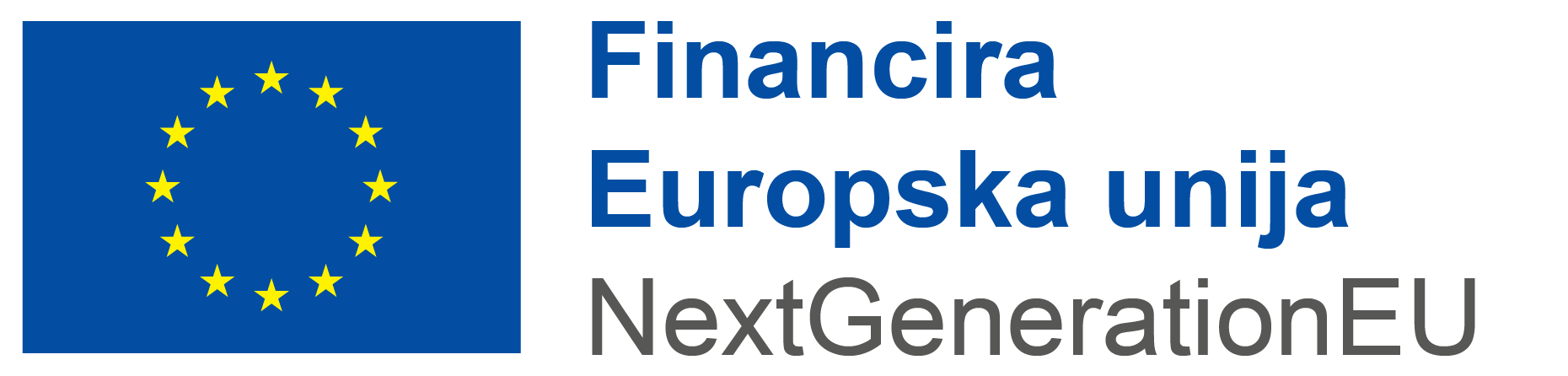 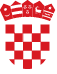 POZIV NA DODJELU BESPOVRATNIH SREDSTAVAEnergetska obnova višestambenih zgradaOBRAZAC 5. IZJAVA O KORIŠTENIM POTPORAMA MALE VRIJEDNOSTI ZA PRIJAVITELJA I POJEDINAČNO ZA SVAKO POVEZANO PODUZEĆE KOJE SE SMATRA “JEDINSTVENIM PODUZETNIKOM”Ovaj poziv se financira iz Mehanizma za oporavak i otpornostIzjava o dodijeljenim državnim potporama i potporama male vrijednosti*Važno: molimo unijeti informacije o dodijeljenim potporama, kao i onima za koje je prijavitelj prijavio, a koje su u postupku odlučivanja od strane drugih davatelja potpora. Izjavu o korištenim potporama ispunjava i ovjerava potpisom i pečatom svaki od suvlasnika zgrade koja je predmet projektnog prijedloga, a za kojeg se u Ažuriranom popisu suvlasnika (Obrazac 4. Poziva) utvrdi da obavlja gospodarsku djelatnost u predmetnoj zgradi.Potpisom i pečatom na ovoj izjavi potvrđujemo:da u okviru pravila »de minimis« nećemo premašiti iznos od 200.000,00 EUR u tekućoj fiskalnoj godini te tijekom prethodne dvije fiskalne godine, što možemo dokazati odgovarajućim računovodstvenim evidencijama;da za prihvatljive troškove koje planiramo u okviru projektnog prijedloga podnesenog na ovaj Poziv na dostavu projektnih prijedloga nismo zatražili ni primili druge potpore;da ne potpadamo u bilo koju od situacija opisanih u članku 6. Programa dodjele potpora male vrijednosti (de minimis) za energetsku obnovu višestambenih zgrada;da se ne nalazimo u postupku povrata potpore ili potpore male vrijednosti.Navedeno se odnosi ne samo na suvlasnika koji je potpisnik ove Izjave, već i na sva poduzeća koja zajedno sa suvlasnikom čine „jednog poduzetnika“ sukladno članku 5., stavku 1. Programa dodjele potpora male vrijednosti (de minimis) za energetsku obnovu višestambenih zgrada.* odnosi se na razdoblje tekuće i prethodne dvije godine za prijavitelja i povezana poduzeća (ako je primjenjivo). U istu je potrebno navesti potpore za sebe i sva svoja povezana poduzeća. Izjavu potpisuje odgovorna osoba prijavitelja koji se javljaju na natječaj.**potpore male vrijednosti, državne potpore (regionalne i ostale), subvencionirani krediti, garancije, oslobođenja od poreza, i sl. U izjavu nije potrebno upisivati projekte financirane sredstvima koji se ne smatraju državnom potporom (poput Obzor2020 i drugih Programa Unije).***obračunato na dan dodjele potpore prema srednjem tečaju HNB, a za potpore za koje je korisnik tek aplicirao prema srednjem tečaju HNB na dan potpisa ove Izjave.Izjavljujemo da smo ispunili ugovorne obveze za korištene potpore u gore navedenoj tablici.  Pod kaznenom i materijalnom odgovornošću izjavljujemo da su svi podaci navedeni u ovoj Izjavi istiniti, točni i potpuni.Mjesto i datum				M.P.					Za podnositelja Izjave                                                                                                              (ime i prezime te potpis ovlaštene osobe)_____________________                                                                           ___________________________Naziv projektnog prijedloga:Prijavitelj:Naziv korisnika potpore (ime i prezime fizičke osobe / naziv pravne osobe/ ime i prezime osobe ovlaštene za zastupanje pravne osobe):Adresa i OIB korisnika potpore: U godini n-2, pri čemu je n tekuća fiskalna godina:U godini n-1, pri čemu je n tekuća fiskalna godina:U tekućoj fiskalnoj godini (n):